Office of Town Clerk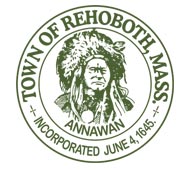 Laura L. SchwallTown Clerk148R Peck StreetRehoboth, MA  02769Phone ~ 508-252-6502 X-110 / Fax ~ 508-252-5342E-Mail Address:  LSchwall@town.rehoboth.ma.us